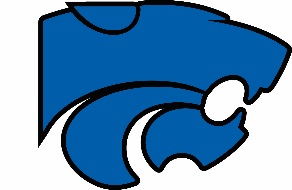 FMHS HallofFame Applications for website.docxFMHS HallofFame Applications for website.docxFMHS HallofFame Applications for website.docxFMHS HallofFame Applications for website.docxFMHS HallofFame Applications for website.docxFMHS HallofFame Applications for website.docxFMHS HallofFame Applications for website.docxFMHS HallofFame Applications for website.docxFMHS HallofFame Applications for website.docxFMHS HallofFame Applications for website.docxFMHS HallofFame Applications for website.docxFMHS HallofFame Applications for website.docxFMHS HallofFame Applications for website.docxFMHS HallofFame Applications for website.docxFMHS HallofFame Applications for website.docxFMHS HallofFame Applications for website.docxFMHS HallofFame Applications for website.docxFMHS HallofFame Applications for website.docxFMHS HallofFame Applications for website.docxFMHS HallofFame Applications for website.docxFMHS HallofFame Applications for website.docxFMHS HallofFame Applications for website.docxFMHS HallofFame Applications for website.docxFMHS HallofFame Applications for website.docxFMHS HallofFame Applications for website.docxFruita Monument High SchoolFMHS HallofFame Applications for website.docxPRESENTS THEWildcat Hall of FameFruita Monument High SchoolFMHS HallofFame Applications for website.docxPRESENTS THEWildcat Hall of FameFruita Monument High SchoolFMHS HallofFame Applications for website.docxPRESENTS THEWildcat Hall of FameFruita Monument High SchoolFMHS HallofFame Applications for website.docxPRESENTS THEWildcat Hall of FameFruita Monument High SchoolFMHS HallofFame Applications for website.docxPRESENTS THEWildcat Hall of FameFruita Monument High SchoolFMHS HallofFame Applications for website.docxPRESENTS THEWildcat Hall of FameFruita Monument High SchoolFMHS HallofFame Applications for website.docxPRESENTS THEWildcat Hall of FameFruita Monument High SchoolFMHS HallofFame Applications for website.docxPRESENTS THEWildcat Hall of FameFruita Monument High SchoolFMHS HallofFame Applications for website.docxPRESENTS THEWildcat Hall of FameFruita Monument High SchoolFMHS HallofFame Applications for website.docxPRESENTS THEWildcat Hall of FameFruita Monument High SchoolFMHS HallofFame Applications for website.docxPRESENTS THEWildcat Hall of FameFruita Monument High SchoolFMHS HallofFame Applications for website.docxPRESENTS THEWildcat Hall of FameFruita Monument High SchoolFMHS HallofFame Applications for website.docxPRESENTS THEWildcat Hall of FameFruita Monument High SchoolFMHS HallofFame Applications for website.docxPRESENTS THEWildcat Hall of FameFruita Monument High SchoolFMHS HallofFame Applications for website.docxPRESENTS THEWildcat Hall of FameFruita Monument High SchoolFMHS HallofFame Applications for website.docxPRESENTS THEWildcat Hall of FameFruita Monument High SchoolFMHS HallofFame Applications for website.docxPRESENTS THEWildcat Hall of FameFruita Monument High SchoolFMHS HallofFame Applications for website.docxPRESENTS THEWildcat Hall of FameFruita Monument High SchoolFMHS HallofFame Applications for website.docxPRESENTS THEWildcat Hall of FameFruita Monument High SchoolFMHS HallofFame Applications for website.docxPRESENTS THEWildcat Hall of FameFruita Monument High SchoolFMHS HallofFame Applications for website.docxPRESENTS THEWildcat Hall of FameFruita Monument High SchoolFMHS HallofFame Applications for website.docxPRESENTS THEWildcat Hall of FameFruita Monument High SchoolFMHS HallofFame Applications for website.docxPRESENTS THEWildcat Hall of FameOFFICIAL NOMINATION TO THEFruita Monument Hall of FameOFFICIAL NOMINATION TO THEFruita Monument Hall of FameOFFICIAL NOMINATION TO THEFruita Monument Hall of FameOFFICIAL NOMINATION TO THEFruita Monument Hall of FameOFFICIAL NOMINATION TO THEFruita Monument Hall of FameOFFICIAL NOMINATION TO THEFruita Monument Hall of FameOFFICIAL NOMINATION TO THEFruita Monument Hall of FameOFFICIAL NOMINATION TO THEFruita Monument Hall of FameOFFICIAL NOMINATION TO THEFruita Monument Hall of FameOFFICIAL NOMINATION TO THEFruita Monument Hall of FameOFFICIAL NOMINATION TO THEFruita Monument Hall of FameOFFICIAL NOMINATION TO THEFruita Monument Hall of FameOFFICIAL NOMINATION TO THEFruita Monument Hall of FameOFFICIAL NOMINATION TO THEFruita Monument Hall of FameOFFICIAL NOMINATION TO THEFruita Monument Hall of FameOFFICIAL NOMINATION TO THEFruita Monument Hall of FameOFFICIAL NOMINATION TO THEFruita Monument Hall of FameOFFICIAL NOMINATION TO THEFruita Monument Hall of FameOFFICIAL NOMINATION TO THEFruita Monument Hall of FameOFFICIAL NOMINATION TO THEFruita Monument Hall of FameOFFICIAL NOMINATION TO THEFruita Monument Hall of FameOFFICIAL NOMINATION TO THEFruita Monument Hall of FameOFFICIAL NOMINATION TO THEFruita Monument Hall of Fame“The Wildcat Hall of Fame will promote the enduring values of FMHS by identifying and recognizing persons who deserve special acclaim for their contributions to Fruita Monument High School.“The Wildcat Hall of Fame will promote the enduring values of FMHS by identifying and recognizing persons who deserve special acclaim for their contributions to Fruita Monument High School.“The Wildcat Hall of Fame will promote the enduring values of FMHS by identifying and recognizing persons who deserve special acclaim for their contributions to Fruita Monument High School.“The Wildcat Hall of Fame will promote the enduring values of FMHS by identifying and recognizing persons who deserve special acclaim for their contributions to Fruita Monument High School.“The Wildcat Hall of Fame will promote the enduring values of FMHS by identifying and recognizing persons who deserve special acclaim for their contributions to Fruita Monument High School.“The Wildcat Hall of Fame will promote the enduring values of FMHS by identifying and recognizing persons who deserve special acclaim for their contributions to Fruita Monument High School.“The Wildcat Hall of Fame will promote the enduring values of FMHS by identifying and recognizing persons who deserve special acclaim for their contributions to Fruita Monument High School.“The Wildcat Hall of Fame will promote the enduring values of FMHS by identifying and recognizing persons who deserve special acclaim for their contributions to Fruita Monument High School.“The Wildcat Hall of Fame will promote the enduring values of FMHS by identifying and recognizing persons who deserve special acclaim for their contributions to Fruita Monument High School.“The Wildcat Hall of Fame will promote the enduring values of FMHS by identifying and recognizing persons who deserve special acclaim for their contributions to Fruita Monument High School.“The Wildcat Hall of Fame will promote the enduring values of FMHS by identifying and recognizing persons who deserve special acclaim for their contributions to Fruita Monument High School.“The Wildcat Hall of Fame will promote the enduring values of FMHS by identifying and recognizing persons who deserve special acclaim for their contributions to Fruita Monument High School.“The Wildcat Hall of Fame will promote the enduring values of FMHS by identifying and recognizing persons who deserve special acclaim for their contributions to Fruita Monument High School.“The Wildcat Hall of Fame will promote the enduring values of FMHS by identifying and recognizing persons who deserve special acclaim for their contributions to Fruita Monument High School.“The Wildcat Hall of Fame will promote the enduring values of FMHS by identifying and recognizing persons who deserve special acclaim for their contributions to Fruita Monument High School.“The Wildcat Hall of Fame will promote the enduring values of FMHS by identifying and recognizing persons who deserve special acclaim for their contributions to Fruita Monument High School.“The Wildcat Hall of Fame will promote the enduring values of FMHS by identifying and recognizing persons who deserve special acclaim for their contributions to Fruita Monument High School.“The Wildcat Hall of Fame will promote the enduring values of FMHS by identifying and recognizing persons who deserve special acclaim for their contributions to Fruita Monument High School.“The Wildcat Hall of Fame will promote the enduring values of FMHS by identifying and recognizing persons who deserve special acclaim for their contributions to Fruita Monument High School.“The Wildcat Hall of Fame will promote the enduring values of FMHS by identifying and recognizing persons who deserve special acclaim for their contributions to Fruita Monument High School.“The Wildcat Hall of Fame will promote the enduring values of FMHS by identifying and recognizing persons who deserve special acclaim for their contributions to Fruita Monument High School.“The Wildcat Hall of Fame will promote the enduring values of FMHS by identifying and recognizing persons who deserve special acclaim for their contributions to Fruita Monument High School.“The Wildcat Hall of Fame will promote the enduring values of FMHS by identifying and recognizing persons who deserve special acclaim for their contributions to Fruita Monument High School.Note:  It is the responsibility of the nominator to research the candidate’s background.  We encourage two letters of recommendation.Note:  It is the responsibility of the nominator to research the candidate’s background.  We encourage two letters of recommendation.Note:  It is the responsibility of the nominator to research the candidate’s background.  We encourage two letters of recommendation.Note:  It is the responsibility of the nominator to research the candidate’s background.  We encourage two letters of recommendation.Note:  It is the responsibility of the nominator to research the candidate’s background.  We encourage two letters of recommendation.Note:  It is the responsibility of the nominator to research the candidate’s background.  We encourage two letters of recommendation.Note:  It is the responsibility of the nominator to research the candidate’s background.  We encourage two letters of recommendation.Note:  It is the responsibility of the nominator to research the candidate’s background.  We encourage two letters of recommendation.Note:  It is the responsibility of the nominator to research the candidate’s background.  We encourage two letters of recommendation.Note:  It is the responsibility of the nominator to research the candidate’s background.  We encourage two letters of recommendation.Note:  It is the responsibility of the nominator to research the candidate’s background.  We encourage two letters of recommendation.Note:  It is the responsibility of the nominator to research the candidate’s background.  We encourage two letters of recommendation.Note:  It is the responsibility of the nominator to research the candidate’s background.  We encourage two letters of recommendation.Note:  It is the responsibility of the nominator to research the candidate’s background.  We encourage two letters of recommendation.Note:  It is the responsibility of the nominator to research the candidate’s background.  We encourage two letters of recommendation.Note:  It is the responsibility of the nominator to research the candidate’s background.  We encourage two letters of recommendation.Note:  It is the responsibility of the nominator to research the candidate’s background.  We encourage two letters of recommendation.Note:  It is the responsibility of the nominator to research the candidate’s background.  We encourage two letters of recommendation.Note:  It is the responsibility of the nominator to research the candidate’s background.  We encourage two letters of recommendation.Note:  It is the responsibility of the nominator to research the candidate’s background.  We encourage two letters of recommendation.Note:  It is the responsibility of the nominator to research the candidate’s background.  We encourage two letters of recommendation.Note:  It is the responsibility of the nominator to research the candidate’s background.  We encourage two letters of recommendation.Note:  It is the responsibility of the nominator to research the candidate’s background.  We encourage two letters of recommendation.Name of NomineeName of NomineeName of NomineeLastFirstFirstFirstMIContact Individual:Contact Individual:Contact Individual:(in the event of posthumous nomination, please designate contact individual)(in the event of posthumous nomination, please designate contact individual)(in the event of posthumous nomination, please designate contact individual)(in the event of posthumous nomination, please designate contact individual)(in the event of posthumous nomination, please designate contact individual)(in the event of posthumous nomination, please designate contact individual)(in the event of posthumous nomination, please designate contact individual)(in the event of posthumous nomination, please designate contact individual)(in the event of posthumous nomination, please designate contact individual)(in the event of posthumous nomination, please designate contact individual)(in the event of posthumous nomination, please designate contact individual)(in the event of posthumous nomination, please designate contact individual)(in the event of posthumous nomination, please designate contact individual)(in the event of posthumous nomination, please designate contact individual)(in the event of posthumous nomination, please designate contact individual)(in the event of posthumous nomination, please designate contact individual)(in the event of posthumous nomination, please designate contact individual)(in the event of posthumous nomination, please designate contact individual)(in the event of posthumous nomination, please designate contact individual)(in the event of posthumous nomination, please designate contact individual)Home Address:Home Address:Home Address:Home Address:City/State/Zip:City/State/Zip:City/State/Zip:City/State/Zip:Telephone Number:Telephone Number:Telephone Number:Telephone Number:E-mail Address:E-mail Address:E-mail Address:E-mail Address:Spouse’s Name:Spouse’s Name:Spouse’s Name:Spouse’s Name:Children’s Name(s):Children’s Name(s):Children’s Name(s):Children’s Name(s):Local Newspaper:Local Newspaper:Local Newspaper:Local Newspaper:Date of Birth:Date of Birth:Date of Birth:Date of Birth:All information submitted becomes property of the Fruita Monument Hall of Fame.  Attach any additional information you feel will help in supplementing this form, such as news clippings or magazine articles.All information submitted becomes property of the Fruita Monument Hall of Fame.  Attach any additional information you feel will help in supplementing this form, such as news clippings or magazine articles.All information submitted becomes property of the Fruita Monument Hall of Fame.  Attach any additional information you feel will help in supplementing this form, such as news clippings or magazine articles.All information submitted becomes property of the Fruita Monument Hall of Fame.  Attach any additional information you feel will help in supplementing this form, such as news clippings or magazine articles.All information submitted becomes property of the Fruita Monument Hall of Fame.  Attach any additional information you feel will help in supplementing this form, such as news clippings or magazine articles.All information submitted becomes property of the Fruita Monument Hall of Fame.  Attach any additional information you feel will help in supplementing this form, such as news clippings or magazine articles.All information submitted becomes property of the Fruita Monument Hall of Fame.  Attach any additional information you feel will help in supplementing this form, such as news clippings or magazine articles.All information submitted becomes property of the Fruita Monument Hall of Fame.  Attach any additional information you feel will help in supplementing this form, such as news clippings or magazine articles.All information submitted becomes property of the Fruita Monument Hall of Fame.  Attach any additional information you feel will help in supplementing this form, such as news clippings or magazine articles.All information submitted becomes property of the Fruita Monument Hall of Fame.  Attach any additional information you feel will help in supplementing this form, such as news clippings or magazine articles.All information submitted becomes property of the Fruita Monument Hall of Fame.  Attach any additional information you feel will help in supplementing this form, such as news clippings or magazine articles.All information submitted becomes property of the Fruita Monument Hall of Fame.  Attach any additional information you feel will help in supplementing this form, such as news clippings or magazine articles.All information submitted becomes property of the Fruita Monument Hall of Fame.  Attach any additional information you feel will help in supplementing this form, such as news clippings or magazine articles.All information submitted becomes property of the Fruita Monument Hall of Fame.  Attach any additional information you feel will help in supplementing this form, such as news clippings or magazine articles.All information submitted becomes property of the Fruita Monument Hall of Fame.  Attach any additional information you feel will help in supplementing this form, such as news clippings or magazine articles.All information submitted becomes property of the Fruita Monument Hall of Fame.  Attach any additional information you feel will help in supplementing this form, such as news clippings or magazine articles.All information submitted becomes property of the Fruita Monument Hall of Fame.  Attach any additional information you feel will help in supplementing this form, such as news clippings or magazine articles.All information submitted becomes property of the Fruita Monument Hall of Fame.  Attach any additional information you feel will help in supplementing this form, such as news clippings or magazine articles.All information submitted becomes property of the Fruita Monument Hall of Fame.  Attach any additional information you feel will help in supplementing this form, such as news clippings or magazine articles.All information submitted becomes property of the Fruita Monument Hall of Fame.  Attach any additional information you feel will help in supplementing this form, such as news clippings or magazine articles.All information submitted becomes property of the Fruita Monument Hall of Fame.  Attach any additional information you feel will help in supplementing this form, such as news clippings or magazine articles.All information submitted becomes property of the Fruita Monument Hall of Fame.  Attach any additional information you feel will help in supplementing this form, such as news clippings or magazine articles.All information submitted becomes property of the Fruita Monument Hall of Fame.  Attach any additional information you feel will help in supplementing this form, such as news clippings or magazine articles.Additional forms are available from the Department of Athletics (970) 254-6621.Additional forms are available from the Department of Athletics (970) 254-6621.Additional forms are available from the Department of Athletics (970) 254-6621.Additional forms are available from the Department of Athletics (970) 254-6621.Additional forms are available from the Department of Athletics (970) 254-6621.Additional forms are available from the Department of Athletics (970) 254-6621.Additional forms are available from the Department of Athletics (970) 254-6621.Additional forms are available from the Department of Athletics (970) 254-6621.Additional forms are available from the Department of Athletics (970) 254-6621.Additional forms are available from the Department of Athletics (970) 254-6621.Additional forms are available from the Department of Athletics (970) 254-6621.Additional forms are available from the Department of Athletics (970) 254-6621.Additional forms are available from the Department of Athletics (970) 254-6621.Additional forms are available from the Department of Athletics (970) 254-6621.Additional forms are available from the Department of Athletics (970) 254-6621.Additional forms are available from the Department of Athletics (970) 254-6621.Additional forms are available from the Department of Athletics (970) 254-6621.Additional forms are available from the Department of Athletics (970) 254-6621.Additional forms are available from the Department of Athletics (970) 254-6621.Additional forms are available from the Department of Athletics (970) 254-6621.Additional forms are available from the Department of Athletics (970) 254-6621.Additional forms are available from the Department of Athletics (970) 254-6621.Additional forms are available from the Department of Athletics (970) 254-6621.Mail Nominations to:Fruita Monument High SchoolDenny Squibbc/o Hall of Honor Committee1102 Wildcat AvenueFruita, CO 81521Mail Nominations to:Fruita Monument High SchoolDenny Squibbc/o Hall of Honor Committee1102 Wildcat AvenueFruita, CO 81521Mail Nominations to:Fruita Monument High SchoolDenny Squibbc/o Hall of Honor Committee1102 Wildcat AvenueFruita, CO 81521Mail Nominations to:Fruita Monument High SchoolDenny Squibbc/o Hall of Honor Committee1102 Wildcat AvenueFruita, CO 81521Mail Nominations to:Fruita Monument High SchoolDenny Squibbc/o Hall of Honor Committee1102 Wildcat AvenueFruita, CO 81521Mail Nominations to:Fruita Monument High SchoolDenny Squibbc/o Hall of Honor Committee1102 Wildcat AvenueFruita, CO 81521Submitted by:Submitted by:Submitted by:Submitted by:Submitted by:Mail Nominations to:Fruita Monument High SchoolDenny Squibbc/o Hall of Honor Committee1102 Wildcat AvenueFruita, CO 81521Mail Nominations to:Fruita Monument High SchoolDenny Squibbc/o Hall of Honor Committee1102 Wildcat AvenueFruita, CO 81521Mail Nominations to:Fruita Monument High SchoolDenny Squibbc/o Hall of Honor Committee1102 Wildcat AvenueFruita, CO 81521Mail Nominations to:Fruita Monument High SchoolDenny Squibbc/o Hall of Honor Committee1102 Wildcat AvenueFruita, CO 81521Mail Nominations to:Fruita Monument High SchoolDenny Squibbc/o Hall of Honor Committee1102 Wildcat AvenueFruita, CO 81521Mail Nominations to:Fruita Monument High SchoolDenny Squibbc/o Hall of Honor Committee1102 Wildcat AvenueFruita, CO 81521Date:Date:Date:Date:Date:Mail Nominations to:Fruita Monument High SchoolDenny Squibbc/o Hall of Honor Committee1102 Wildcat AvenueFruita, CO 81521Mail Nominations to:Fruita Monument High SchoolDenny Squibbc/o Hall of Honor Committee1102 Wildcat AvenueFruita, CO 81521Mail Nominations to:Fruita Monument High SchoolDenny Squibbc/o Hall of Honor Committee1102 Wildcat AvenueFruita, CO 81521Mail Nominations to:Fruita Monument High SchoolDenny Squibbc/o Hall of Honor Committee1102 Wildcat AvenueFruita, CO 81521Mail Nominations to:Fruita Monument High SchoolDenny Squibbc/o Hall of Honor Committee1102 Wildcat AvenueFruita, CO 81521Mail Nominations to:Fruita Monument High SchoolDenny Squibbc/o Hall of Honor Committee1102 Wildcat AvenueFruita, CO 81521Home Address:Home Address:Home Address:Home Address:Home Address:Mail Nominations to:Fruita Monument High SchoolDenny Squibbc/o Hall of Honor Committee1102 Wildcat AvenueFruita, CO 81521Mail Nominations to:Fruita Monument High SchoolDenny Squibbc/o Hall of Honor Committee1102 Wildcat AvenueFruita, CO 81521Mail Nominations to:Fruita Monument High SchoolDenny Squibbc/o Hall of Honor Committee1102 Wildcat AvenueFruita, CO 81521Mail Nominations to:Fruita Monument High SchoolDenny Squibbc/o Hall of Honor Committee1102 Wildcat AvenueFruita, CO 81521Mail Nominations to:Fruita Monument High SchoolDenny Squibbc/o Hall of Honor Committee1102 Wildcat AvenueFruita, CO 81521Mail Nominations to:Fruita Monument High SchoolDenny Squibbc/o Hall of Honor Committee1102 Wildcat AvenueFruita, CO 81521City/State/Zip:City/State/Zip:City/State/Zip:City/State/Zip:City/State/Zip:Mail Nominations to:Fruita Monument High SchoolDenny Squibbc/o Hall of Honor Committee1102 Wildcat AvenueFruita, CO 81521Mail Nominations to:Fruita Monument High SchoolDenny Squibbc/o Hall of Honor Committee1102 Wildcat AvenueFruita, CO 81521Mail Nominations to:Fruita Monument High SchoolDenny Squibbc/o Hall of Honor Committee1102 Wildcat AvenueFruita, CO 81521Mail Nominations to:Fruita Monument High SchoolDenny Squibbc/o Hall of Honor Committee1102 Wildcat AvenueFruita, CO 81521Mail Nominations to:Fruita Monument High SchoolDenny Squibbc/o Hall of Honor Committee1102 Wildcat AvenueFruita, CO 81521Mail Nominations to:Fruita Monument High SchoolDenny Squibbc/o Hall of Honor Committee1102 Wildcat AvenueFruita, CO 81521Telephone Number:Telephone Number:Telephone Number:Telephone Number:Telephone Number:Mail Nominations to:Fruita Monument High SchoolDenny Squibbc/o Hall of Honor Committee1102 Wildcat AvenueFruita, CO 81521Mail Nominations to:Fruita Monument High SchoolDenny Squibbc/o Hall of Honor Committee1102 Wildcat AvenueFruita, CO 81521Mail Nominations to:Fruita Monument High SchoolDenny Squibbc/o Hall of Honor Committee1102 Wildcat AvenueFruita, CO 81521Mail Nominations to:Fruita Monument High SchoolDenny Squibbc/o Hall of Honor Committee1102 Wildcat AvenueFruita, CO 81521Mail Nominations to:Fruita Monument High SchoolDenny Squibbc/o Hall of Honor Committee1102 Wildcat AvenueFruita, CO 81521Mail Nominations to:Fruita Monument High SchoolDenny Squibbc/o Hall of Honor Committee1102 Wildcat AvenueFruita, CO 81521E-mail Address:E-mail Address:E-mail Address:E-mail Address:E-mail Address:High School:High School:City/State/Zip:City/State/Zip:Date of Graduation:Date of Graduation:Local Newspaper:Local Newspaper:Sport(s):Sport(s):Extra-Curricular Activities:Extra-Curricular Activities:Extra-Curricular Activities:Extra-Curricular Activities:Extra-Curricular Activities:Please list high school athletic and non-athletic achievements:Please list high school athletic and non-athletic achievements:Please list high school athletic and non-athletic achievements:Please list high school athletic and non-athletic achievements:Please list high school athletic and non-athletic achievements:Please list high school athletic and non-athletic achievements:Please list high school athletic and non-athletic achievements:Please list high school athletic and non-athletic achievements:Please list high school athletic and non-athletic achievements:Please list high school athletic and non-athletic achievements:Please list high school athletic and non-athletic achievements:Please list high school athletic and non-athletic achievements:Please list high school athletic and non-athletic achievements:Please list high school athletic and non-athletic achievements:Years during which time the nominee attended, worked, competed or coached at FMHS. Years during which time the nominee attended, worked, competed or coached at FMHS. Years during which time the nominee attended, worked, competed or coached at FMHS. Years during which time the nominee attended, worked, competed or coached at FMHS. Years during which time the nominee attended, worked, competed or coached at FMHS. Years during which time the nominee attended, worked, competed or coached at FMHS. Years during which time the nominee attended, worked, competed or coached at FMHS. Years during which time the nominee attended, worked, competed or coached at FMHS. Years during which time the nominee attended, worked, competed or coached at FMHS. Years during which time the nominee attended, worked, competed or coached at FMHS. Years during which time the nominee attended, worked, competed or coached at FMHS. Years during which time the nominee attended, worked, competed or coached at FMHS. Years during which time the nominee attended, worked, competed or coached at FMHS. Years during which time the nominee attended, worked, competed or coached at FMHS. College(s) & others attended:College(s) & others attended:College(s) & others attended:College(s) & others attended:Degree(s) earned & years:Degree(s) earned & years:Degree(s) earned & years:Degree(s) earned & years:Sport(s):Sport(s):Sport(s):Sport(s):Extra-Curricular Activities:Extra-Curricular Activities:Extra-Curricular Activities:Extra-Curricular Activities:Special Achievements as a WildcatSpecial Achievements as a WildcatSpecial Achievements as a WildcatSpecial Achievements as a WildcatSpecial Achievements as a WildcatSpecial Achievements as a WildcatSpecial Achievements as a WildcatSpecial Achievements as a WildcatSpecial Achievements as a WildcatSpecial Achievements as a WildcatSpecial Achievements as a WildcatSpecial Achievements as a WildcatSpecial Achievements as a WildcatSpecial Achievements as a WildcatIf nominated as a coach, list all coaching accomplishments at all levels with emphasis on contributions to Fruita Monument High School:If nominated as a coach, list all coaching accomplishments at all levels with emphasis on contributions to Fruita Monument High School:If nominated as a coach, list all coaching accomplishments at all levels with emphasis on contributions to Fruita Monument High School:If nominated as a coach, list all coaching accomplishments at all levels with emphasis on contributions to Fruita Monument High School:If nominated as a coach, list all coaching accomplishments at all levels with emphasis on contributions to Fruita Monument High School:If nominated as a coach, list all coaching accomplishments at all levels with emphasis on contributions to Fruita Monument High School:If nominated as a coach, list all coaching accomplishments at all levels with emphasis on contributions to Fruita Monument High School:If nominated as a coach, list all coaching accomplishments at all levels with emphasis on contributions to Fruita Monument High School:If nominated as a coach, list all coaching accomplishments at all levels with emphasis on contributions to Fruita Monument High School:If nominated as a coach, list all coaching accomplishments at all levels with emphasis on contributions to Fruita Monument High School:If nominated as a coach, list all coaching accomplishments at all levels with emphasis on contributions to Fruita Monument High School:If nominated as a coach, list all coaching accomplishments at all levels with emphasis on contributions to Fruita Monument High School:If nominated as a coach, list all coaching accomplishments at all levels with emphasis on contributions to Fruita Monument High School:If nominated as a coach, list all coaching accomplishments at all levels with emphasis on contributions to Fruita Monument High School:If coach, list record:If coach, list record:If coach, list record:If coach, list record:If coach, list record:W-L-TSchoolSportSportSportYearsYearsRecordSchoolSportSportSportYearsYearsRecordSchoolSportSportSportYearsYearsRecordSchoolSportSportSportYearsYearsRecordSchoolSportSportSportYearsYearsRecordSchoolSportSportSportYearsYearsRecordSpecial Honors as a Coach: Special Honors as a Coach: Special Honors as a Coach: Special Honors as a Coach: Special Honors as a Coach: Special Honors as a Coach: Special Honors as a Coach: Special Honors as a Coach: ProfessionalOccupation SummaryProfessionalOccupation SummaryProfessionalOccupation SummaryProfessionalOccupation SummaryProfessionalOccupation SummaryProfessionalOccupation SummaryProfessionalOccupation SummaryProfessionalOccupation SummaryDatesDatesCompany/Business/InstitutionCompany/Business/InstitutionTitlePresent Position:Present Position:Present Position:Firm:Firm:Firm:Address:Address:Address:City/State/Zip:City/State/Zip:City/State/Zip:Outstanding Recognition (civic, business, etc.):Outstanding Recognition (civic, business, etc.):Outstanding Recognition (civic, business, etc.):Outstanding Recognition (civic, business, etc.):Outstanding Recognition (civic, business, etc.):Military Service RecordMilitary Service RecordMilitary Service RecordMilitary Service RecordCivic Organizations:Civic Organizations:Civic Organizations:Civic Organizations:Hobbies:Why do you believe the person you are nominating for the Wildcat Hall of Fame should be selected?  Please include any pertinent information including dates, honors, awards, noted accomplishments, milestones, records, etc. which will assist the Selection Committee in its consideration. Why do you believe the person you are nominating for the Wildcat Hall of Fame should be selected?  Please include any pertinent information including dates, honors, awards, noted accomplishments, milestones, records, etc. which will assist the Selection Committee in its consideration. Why do you believe the person you are nominating for the Wildcat Hall of Fame should be selected?  Please include any pertinent information including dates, honors, awards, noted accomplishments, milestones, records, etc. which will assist the Selection Committee in its consideration. Why do you believe the person you are nominating for the Wildcat Hall of Fame should be selected?  Please include any pertinent information including dates, honors, awards, noted accomplishments, milestones, records, etc. which will assist the Selection Committee in its consideration. Why do you believe the person you are nominating for the Wildcat Hall of Fame should be selected?  Please include any pertinent information including dates, honors, awards, noted accomplishments, milestones, records, etc. which will assist the Selection Committee in its consideration. Why do you believe the person you are nominating for the Wildcat Hall of Fame should be selected?  Please include any pertinent information including dates, honors, awards, noted accomplishments, milestones, records, etc. which will assist the Selection Committee in its consideration. Why do you believe the person you are nominating for the Wildcat Hall of Fame should be selected?  Please include any pertinent information including dates, honors, awards, noted accomplishments, milestones, records, etc. which will assist the Selection Committee in its consideration. Why do you believe the person you are nominating for the Wildcat Hall of Fame should be selected?  Please include any pertinent information including dates, honors, awards, noted accomplishments, milestones, records, etc. which will assist the Selection Committee in its consideration. Use this page for additional narrative: 